Name: __________________________________________________________ Class: ___________________Math 2: Unit 6 Review SheetPart 1: Transformations1. Reflect over the y axis		2.   Rotate 180°			 3.  Translate (x, y)  (x + 6, y – 5)	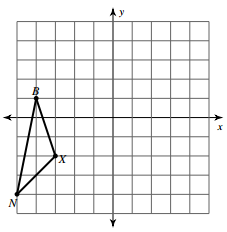 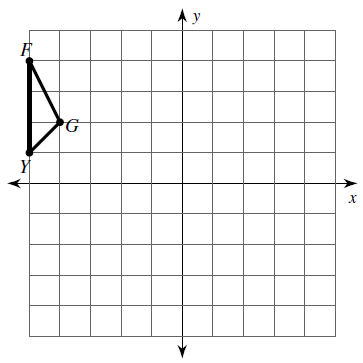 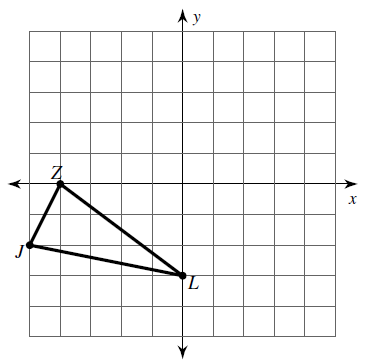 4. Rotate 90° clockwise		5.  Reflect over the x axis		6.  Rotate 270° clockwise	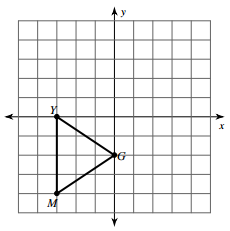 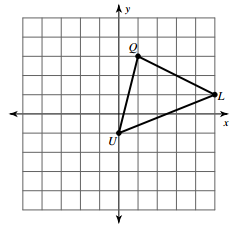 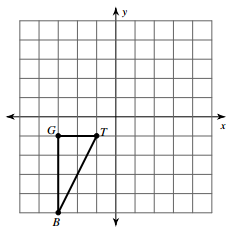 7. Reflect over y = x				 8.  Dilate k = 2		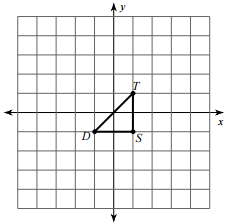 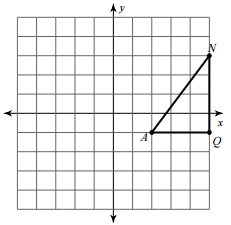 Part 2: Compositions of Transformations.  Continue the transformation for each.  Do not start over.9.  a.  Start at (0, 0)…translate (x, y)  (x – 3, y + 9)     _____________             b.  Continue…reflect over the x axis     _____________        	f.  Rotate 270° clockwise     _____________             c.  Rotate 90° clockwise     _____________        			g.  Reflect over the y axis     _____________             d.  Dilate k = 3     _____________        				h.  Translate (x, y)  (x – 1, y) __________     e.  Reflect over y = x     _____________        			i.  Rotate 180°     _____________        Complete the composition of transformations.  Be sure to label ALL points.10.  Reflect over the y axis						11.  Rotate 90° clockwise       Rotate 180°							       Translate (x, y)  (x – 4, y + 5)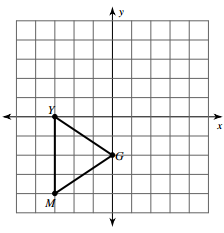 ‘_______________________________________		‘_______________________________________‘‘_______________________________________		‘‘_______________________________________Part 3: Use the rules to find the new image points, using the 3 preimage points below.  Do not continue the transformations.12.  Rotate 270° clockwise 						13.  Reflect over y = x			_____________________________________		          _____________________________________14. Reflect over the x axis						15.  Rotate 180°_____________________________________		          _____________________________________16.  Translate (x, y)  (x – 5, y + 10)				17.  Dilate k = 3_____________________________________		          _____________________________________Part 4: Backwards!18.  A’(5, 3) was translated using (x, y)  (x + 1, y – 2).  Find A.     ________________19.  B’(0, 3) was reflected over the x axis.  Find B.     ________________20.  C’(-10, 4) was rotated 180 degrees.  Find C.     ________________21.  D’(8, 7) was dilated using k = ½ .  Find D.     ________________22.  E’(-5, -1) was translated using (x, y)  (x, y – 5).  Find E.     ________________23.  F’(-2, 8) was reflected over y = x.  Find F.     ________________